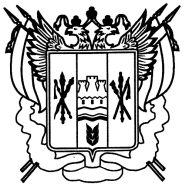 Ростовская область Егорлыкский районАдминистрация Шаумяновскогосельского поселения                                                    ПОСТАНОВЛЕНИЕ(проект)«__» _________ 2021 года                  № ___                         х. Шаумяновский"Об утверждении муниципальной программы Шаумяновского сельского поселения "Развитие малого и среднего предпринимательства на территории Шаумяновского сельского поселения"В целях развития малого и среднего предпринимательства и формирования благоприятной экономической среды для ведения предпринимательской деятельности субъектами малого и среднего предпринимательства на территории Шаумяновского сельского поселения в соответствии с Федеральным законом от 06.10.2003 N  131-ФЗ  "Об  общих принципах организации местного самоуправления в Российской Федерации", Федеральным законом от 24.07.2007 N 209-ФЗ "О развитии малого и среднего предпринимательства в Российской Федерации", Областного закона от 13.05.2008 N 20-ЗС "О развитии малого и среднего предпринимательства в Ростовской области", руководствуясь Уставом муниципального образования «Шаумяновское сельское поселение», П О С Т А Н О В Л Я Ю:1. Утвердить муниципальную программу "Развитие малого и среднего предпринимательства на территории Шаумяновского сельского поселения".2. Настоящее постановление вступает в силу после официального опубликования.3. Разместить данное постановление в сети Интернет на официальном сайте Администрации Шаумяновского сельского поселения.4. Контроль за исполнением настоящего постановления оставляю за собой.Глава АдминистрацииШаумяновского сельского поселения                                       С.Л. АванесянПриложение к постановлениюАдминистрации Шаумяновского сельского поселенияот __.__.2021 № __«МУНИЦИПАЛЬНАЯ ПРОГРАММА Шаумяновского сельского поселения «Развитие малого и среднего предпринимательства на территории Шаумяновского сельского поселения»Паспортмуниципальной программы Шаумяновского сельского поселения «Развитие малого и среднего предпринимательства на территории Шаумяновского сельского поселения»Паспортподпрограммы «Создание благоприятных условий для малого и среднего предпринимательства поселения»Приоритеты и цели в сфере экономического развития Основными приоритетами в сфере экономического развития являются:создание благоприятных условий для развития малого и среднего бизнеса;снижение административных барьеров в экономике;повышение грамотности в предпринимательской деятельности;увеличение оборота малых и средних предприятий;увеличение доли занятого населения в секторе малого и среднего предпринимательства в общей численности занятого населения;повышение уровня правовой грамотности потребителей и информированности потребителей о потребительских свойствах товаров (работ, услуг).В соответствии со Стратегией социально-экономического развития на период до 2030 года цели экономической политики включают:обеспечение материального благосостояния и самореализации населения;повышение конкурентоспособности экономических субъектов на отраслевых рынках;обеспечение экономической основы для развития социальной сферы.Реализация указанных основных приоритетов и целей осуществляется в соответствии с:Указом Президента Российской Федерации от 07.05.2018 № 204
«О национальных целях и стратегических задачах развития Российской Федерации на период до 2024 года»;Распоряжением Правительства Ростовской области от 02.11.2016 
№ 565 «О реализации на территории Ростовской области Стратегии развития малого и среднего предпринимательства в Российской Федерации до 2030 года»;Региональным проектом «Формирование сервисной модели поддержки малого и среднего предпринимательства в Ростовской области» (утвержден 15.12.2017 Губернатором Ростовской области);Стратегией инвестиционного развития Ростовской области до 2030 года, утвержденной постановлением Правительства Ростовской области от 31.07.2013 № 474;Законом Российской Федерации от 07.02.1992 № 2300-1 «О защите прав потребителей».	Сведения о показателях муниципальной программы, подпрограмм муниципальной программы и их значениях приведены в приложении № 1.Перечень подпрограмм, основных мероприятий муниципальной программы приведен в приложении № 2.Расходы бюджета Шаумяновского сельского поселения на реализацию муниципальной программы приведены в приложении № 3.Расходы на реализацию муниципальной программы приведены в приложении 4.Приложение № 1к муниципальной программе Шаумяновского сельского поселения «Развитие малого и среднего предпринимательства на территории Шаумяновского сельского поселения»СВЕДЕНИЯ о показателях муниципальной программы Шаумяновского сельского поселения «Развитие малого и среднего предпринимательства на территории Шаумяновского сельского поселения», подпрограмм муниципальной программы «Развитие малого и среднего предпринимательства на территории Шаумяновского сельского поселения» и их значенияхПриложение № 2к муниципальной программе Шаумяновского сельского поселения «Развитие малого и среднего предпринимательства на территории Шаумяновского сельского поселения»ПЕРЕЧЕНЬподпрограмм, основных мероприятий муниципальной программы Шаумяновского сельского поселения «Развитие малого и среднего предпринимательства на территории Шаумяновского сельского поселения»Приложение № 3к муниципальной программе Шаумяновского сельского поселения «Развитие малого и среднего предпринимательства на территории Шаумяновского сельского поселения»РАСХОДЫ муниципальной программы Шаумяновского сельского поселения «Развитие малого и среднего предпринимательства на территории Шаумяновского сельского поселения»Приложение № 4к муниципальной программе Шаумяновского сельского поселения «Развитие малого и среднего предпринимательства на территории Шаумяновского сельского поселения»РАСХОДЫна реализацию муниципальной программы Шаумяновского сельского поселения «Развитие малого и среднего предпринимательства на территории Шаумяновского сельского поселения»Наименование муниципальной программы Шаумяновского сельского поселения–Муниципальная программа Шаумяновского сельского поселения «Развитие малого и среднего предпринимательства на территории Шаумяновского сельского поселения» (далее – муниципальная программа)Ответственный исполнитель муниципальной программы–Администрация Шаумяновского сельского поселенияСоисполнители муниципальной программы–ОтсутствуютУчастники муниципальной программы–ОтсутствуютПодпрограммы муниципальной программы–1. «Создание благоприятных условий для малого и среднего предпринимательства поселения»2. «Обеспечение реализации муниципальной программы Шаумяновского сельского поселения «Развитие малого и среднего предпринимательства на территории Шаумяновского сельского поселения»Программно-целевые инструменты муниципальной программы–ОтсутствуютЦели муниципальной программы–Создание благоприятных условий для осуществления предпринимательской деятельности на территории Шаумяновского сельского поселения, способствующих:- устойчивому росту уровня социально-экономического развития сельского поселения и благосостояния граждан;- формированию экономически активного среднего класса;- развитию свободных конкурентных рынков;- развитию инновационно-технологической сферы малого и среднего предпринимательства (МСП);- обеспечению занятости населения.Задачи муниципальной программы–- Создание правовых, экономических и организационных условий для устойчивой деятельности субъектов малого и среднего предпринимательства.- Развитие инфраструктуры поддержки предпринимательства с предоставлением адресной методической, информационной, консультативной поддержки.- Устранение административных барьеров, препятствующих развитию субъекта малого и среднего бизнеса.- Совершенствование методов и механизмов финансовой поддержки субъектов малого и среднего предпринимательства.- Повышение деловой и инвестиционной активности предприятий субъектов малого и среднего бизнеса;- Создание условий для увеличения занятости населения.- Привлечение представителей субъектов малого и среднего бизнеса, ведущих деятельность в приоритетных направлениях социального развития.- Привлечение субъектов малого и среднего предпринимательства для выполнения муниципального заказаЦелевые показатели муниципальной программы–Среднесписочная численность работников, занятых в сфере малого и среднего предпринимательства, включая индивидуальных предпринимателейЭтапы и сроки реализации муниципальной программы–2021– 2030 годы.Этапы реализации не выделяютсяРесурсное обеспечение муниципальной программы–Объем бюджетных ассигнований на реализацию муниципальной программы из средств бюджета поселения составляет 14,0 тыс. рублей, в том числе:2021 год – 0,0 тыс. рублей;2022 год – 0,0 тыс. рублей;2023 год – 0,0 тыс. рублей;2024 год – 2,0 тыс. рублей;2025 год – 2,0 тыс. рублей;2026 год – 2,0 тыс. рублей;2027 год – 2,0 тыс. рублей;2028 год – 2,0 тыс. рублей;2029 год – 2,0 тыс. рублей;2030 год – 2,0 тыс. рублейОжидаемые результаты реализации муниципальной программы–Оказание финансовой, информационной, консультационной поддержки Наименование подпрограммы–Подпрограмма «Создание благоприятных условий для малого и среднего предпринимательства поселения» (далее также – подпрограмма 1)Ответственный исполнитель подпрограммы 1–Администрация Шаумяновского сельского поселенияУчастники подпрограммы 1–ОтсутствуютПрограммно-целевые инструменты подпрограммы 1–ОтсутствуютЦели подпрограммы 1–Создание благоприятных условий для осуществления предпринимательской деятельности на территории Шаумяновского сельского поселенияЗадачи подпрограммы 1–Реализация организационных мероприятий по созданию благоприятных условий для предпринимательстваЦелевые показатели подпрограммы 1–1)Увеличение среднесписочной численностьи работников, занятых в сфере малого и среднего предпринимательства, включая индивидуальных предпринимателей 2)Количество проведенных мероприятий методического информирования субъектов малого и среднего предпринимательстваЭтапы и сроки реализации подпрограммы 1–2021 – 2030 годы.Этапы реализации не выделяютсяРесурсное обеспечение подпрограммы 1–Объем бюджетных ассигнований на реализацию муниципальной программы из средств бюджета поселения составляет 14,0 тыс. рублей, в том числе:2021 год – 0,0 тыс. рублей;2022 год – 0,0 тыс. рублей;2023 год – 0,0 тыс. рублей;2024 год – 2,0 тыс. рублей;2025 год – 2,0 тыс. рублей;2026 год – 2,0 тыс. рублей;2027 год – 2,0 тыс. рублей;2028 год – 2,0 тыс. рублей;2029 год – 2,0 тыс. рублей;2030 год – 2,0 тыс. рублейОжидаемые результаты реализации подпрограммы 1Создание благоприятных условий для развития малого и среднего предпринимательства на территории поселения;обеспечение занятости населения и развитие самозанятости.№п/пНомер и наименование показателя Вид показателяЕдиница измеренияЗначение показателяЗначение показателяЗначение показателяЗначение показателяЗначение показателяЗначение показателяЗначение показателяЗначение показателяЗначение показателяЗначение показателя№п/пНомер и наименование показателя Вид показателяЕдиница измерения2021 год2022 год2023 год2024 год2025 год2026 год2027 год2028 год2029 год2030 год2030 год1234567891010101112121314141. Муниципальная программа Шаумяновского сельского поселения «Развитие малого и среднего предпринимательства на территории Шаумяновского сельского поселения»1. Муниципальная программа Шаумяновского сельского поселения «Развитие малого и среднего предпринимательства на территории Шаумяновского сельского поселения»1. Муниципальная программа Шаумяновского сельского поселения «Развитие малого и среднего предпринимательства на территории Шаумяновского сельского поселения»1. Муниципальная программа Шаумяновского сельского поселения «Развитие малого и среднего предпринимательства на территории Шаумяновского сельского поселения»1. Муниципальная программа Шаумяновского сельского поселения «Развитие малого и среднего предпринимательства на территории Шаумяновского сельского поселения»1. Муниципальная программа Шаумяновского сельского поселения «Развитие малого и среднего предпринимательства на территории Шаумяновского сельского поселения»1. Муниципальная программа Шаумяновского сельского поселения «Развитие малого и среднего предпринимательства на территории Шаумяновского сельского поселения»1. Муниципальная программа Шаумяновского сельского поселения «Развитие малого и среднего предпринимательства на территории Шаумяновского сельского поселения»1. Муниципальная программа Шаумяновского сельского поселения «Развитие малого и среднего предпринимательства на территории Шаумяновского сельского поселения»1. Муниципальная программа Шаумяновского сельского поселения «Развитие малого и среднего предпринимательства на территории Шаумяновского сельского поселения»1. Муниципальная программа Шаумяновского сельского поселения «Развитие малого и среднего предпринимательства на территории Шаумяновского сельского поселения»1. Муниципальная программа Шаумяновского сельского поселения «Развитие малого и среднего предпринимательства на территории Шаумяновского сельского поселения»1. Муниципальная программа Шаумяновского сельского поселения «Развитие малого и среднего предпринимательства на территории Шаумяновского сельского поселения»1. Муниципальная программа Шаумяновского сельского поселения «Развитие малого и среднего предпринимательства на территории Шаумяновского сельского поселения»1. Муниципальная программа Шаумяновского сельского поселения «Развитие малого и среднего предпринимательства на территории Шаумяновского сельского поселения»1. Муниципальная программа Шаумяновского сельского поселения «Развитие малого и среднего предпринимательства на территории Шаумяновского сельского поселения»1. Муниципальная программа Шаумяновского сельского поселения «Развитие малого и среднего предпринимательства на территории Шаумяновского сельского поселения»1. Муниципальная программа Шаумяновского сельского поселения «Развитие малого и среднего предпринимательства на территории Шаумяновского сельского поселения»1. Муниципальная программа Шаумяновского сельского поселения «Развитие малого и среднего предпринимательства на территории Шаумяновского сельского поселения»1.Показатель 1.среднесписочная численность работников, занятых в сфере малого и среднего предпринимательства, включая индивидуальных предпринимателейведомственныйчел70808085909090909090909090902. Подпрограмма «Создание благоприятных условий для малого и среднего предпринимательства поселения»2. Подпрограмма «Создание благоприятных условий для малого и среднего предпринимательства поселения»2. Подпрограмма «Создание благоприятных условий для малого и среднего предпринимательства поселения»2. Подпрограмма «Создание благоприятных условий для малого и среднего предпринимательства поселения»2. Подпрограмма «Создание благоприятных условий для малого и среднего предпринимательства поселения»2. Подпрограмма «Создание благоприятных условий для малого и среднего предпринимательства поселения»2. Подпрограмма «Создание благоприятных условий для малого и среднего предпринимательства поселения»2. Подпрограмма «Создание благоприятных условий для малого и среднего предпринимательства поселения»2. Подпрограмма «Создание благоприятных условий для малого и среднего предпринимательства поселения»2. Подпрограмма «Создание благоприятных условий для малого и среднего предпринимательства поселения»2. Подпрограмма «Создание благоприятных условий для малого и среднего предпринимательства поселения»2. Подпрограмма «Создание благоприятных условий для малого и среднего предпринимательства поселения»2. Подпрограмма «Создание благоприятных условий для малого и среднего предпринимательства поселения»2. Подпрограмма «Создание благоприятных условий для малого и среднего предпринимательства поселения»2. Подпрограмма «Создание благоприятных условий для малого и среднего предпринимательства поселения»2. Подпрограмма «Создание благоприятных условий для малого и среднего предпринимательства поселения»2. Подпрограмма «Создание благоприятных условий для малого и среднего предпринимательства поселения»2.Показатель 1.1. Количество  проведенных мероприятий методического информирования субъектов малого и среднего предпринимательстваведомственныйед---1122222223№п/пНомер и наименование основного мероприятия Соисполнитель, участник, ответственный за исполнение основного мероприятияСрок (годы)Срок (годы)Ожидаемый результат (краткое описание)ПоследствиянереализацииосновногомероприятияСвязь с показателями муниципальной программы (подпрограммы)№п/пНомер и наименование основного мероприятия Соисполнитель, участник, ответственный за исполнение основного мероприятияначала реализацииокончания реализацииОжидаемый результат (краткое описание)ПоследствиянереализацииосновногомероприятияСвязь с показателями муниципальной программы (подпрограммы)12345678I. Подпрограмма 1. «Создание благоприятных условий для малого и среднего предпринимательства поселения»I. Подпрограмма 1. «Создание благоприятных условий для малого и среднего предпринимательства поселения»I. Подпрограмма 1. «Создание благоприятных условий для малого и среднего предпринимательства поселения»I. Подпрограмма 1. «Создание благоприятных условий для малого и среднего предпринимательства поселения»I. Подпрограмма 1. «Создание благоприятных условий для малого и среднего предпринимательства поселения»I. Подпрограмма 1. «Создание благоприятных условий для малого и среднего предпринимательства поселения»I. Подпрограмма 1. «Создание благоприятных условий для малого и среднего предпринимательства поселения»I. Подпрограмма 1. «Создание благоприятных условий для малого и среднего предпринимательства поселения»1.1.1.Основное мероприятие 1.1.Информационное обеспечение потребителей. Просвещение и популяризация вопросов защиты прав потребителейАдминистрация Шаумяновского сельского поселения2021 2030повышение информированности субъектов малого и среднего предпринимательства; создание эффективного механизма оперативного информирования субъектов малого и среднего предпринимательства и граждан, желающих создать собственное делонедостаточность информационного поля для субъектов малого и среднего предпринимательствапоказатели 1.1.1.2.Основное мероприятие 1.2.Подготовка и проведение «круглых столов», деловых встреч, собраний и совещаний по вопросам развития малого и среднего предпринимательстваАдминистрация Шаумяновского сельского поселения20212030организация оказания консультационных услуг по вопросам защиты прав потребителей, поступивших по телефону, электронной почте;размещение на сайте Администрации, в муниципальных вестниках информации по вопросам защиты прав потребителей в различных сферах потребительского рынка товаров и услуг;организация и проведение конференций, семинаров, «круглых столов» по вопросам защиты прав потребителейнедостаточная осведомленность граждан о своих потребительских правах и механизмах их реализациипоказатель 2№п/пНаименование муниципальной программы, подпрограммы, номер и наименование основного мероприятияОтветственный исполнитель, соисполнитель, участникОбъем расходов, всего (тыс. рублей)В том числе по годам реализации муниципальной программыВ том числе по годам реализации муниципальной программыВ том числе по годам реализации муниципальной программыВ том числе по годам реализации муниципальной программыВ том числе по годам реализации муниципальной программыВ том числе по годам реализации муниципальной программыВ том числе по годам реализации муниципальной программыВ том числе по годам реализации муниципальной программыВ том числе по годам реализации муниципальной программыВ том числе по годам реализации муниципальной программы№п/пНаименование муниципальной программы, подпрограммы, номер и наименование основного мероприятияОтветственный исполнитель, соисполнитель, участникОбъем расходов, всего (тыс. рублей)2021 2022 20232024 202520262027202820292030203012345678910111213141.Муниципальная программа «Развитие малого и среднего предпринимательства на территории Шаумяновского сельского поселения»всегов том числе: 14,0---2,02,02,02,02,02,02,01.Муниципальная программа «Развитие малого и среднего предпринимательства на территории Шаумяновского сельского поселения»Администрация Шаумяновского сельского поселения14,0---2,02,02,02,02,02,02,02.Подпрограмма «Создание благоприятных условий для малого и среднего предпринимательства поселения»Администрация Шаумяновского сельского поселения14,0---2,02,02,02,02,02,02,03.Мероприятие 1.1.Информационное обеспечение потребителей. Просвещение и популяризация вопросов защиты прав потребителейАдминистрация Шаумяновского сельского поселения0,0----------4.Мероприятие 1.2.Подготовка и проведение «круглых столов», деловых встреч, собраний и совещаний по вопросам развития малого и среднего предпринимательстваАдминистрация Шаумяновского сельского поселения14,0---2,02,02,02,02,02,02,0№п/пНаименование муниципальной программы, номер и наименование подпрограммыИсточник финансированияОбъем расходов,всего(тыс. рублей)В том числе по годам реализации муниципальной программыВ том числе по годам реализации муниципальной программыВ том числе по годам реализации муниципальной программыВ том числе по годам реализации муниципальной программыВ том числе по годам реализации муниципальной программыВ том числе по годам реализации муниципальной программыВ том числе по годам реализации муниципальной программыВ том числе по годам реализации муниципальной программыВ том числе по годам реализации муниципальной программыВ том числе по годам реализации муниципальной программы№п/пНаименование муниципальной программы, номер и наименование подпрограммыИсточник финансированияОбъем расходов,всего(тыс. рублей)202120222023202420252026202720282029203012345678910       111213141.Муниципальная программа Шаумяновского сельского поселения «Развитие малого и среднего предпринимательства на территории Шаумяновского сельского поселения»всего 14,0---2,02,02,02,02,02,02,01.Муниципальная программа Шаумяновского сельского поселения «Развитие малого и среднего предпринимательства на территории Шаумяновского сельского поселения»Местный бюджет14,0---2,02,02,02,02,02,02,01.Муниципальная программа Шаумяновского сельского поселения «Развитие малого и среднего предпринимательства на территории Шаумяновского сельского поселения»областной бюджета–––––––----1.Муниципальная программа Шаумяновского сельского поселения «Развитие малого и среднего предпринимательства на территории Шаумяновского сельского поселения»федеральный бюджет–––––––––––1.Муниципальная программа Шаумяновского сельского поселения «Развитие малого и среднего предпринимательства на территории Шаумяновского сельского поселения»внебюджетные источники–––––––––––2.Подпрограмма «Создание благоприятных условий для малого и среднего предпринимательства поселения»всего 14,0---2,02,02,02,02,02,02,02.Подпрограмма «Создание благоприятных условий для малого и среднего предпринимательства поселения»Местный бюджет14,0---2,02,02,02,02,02,02,02.Подпрограмма «Создание благоприятных условий для малого и среднего предпринимательства поселения»областной бюджета–––––––––––2.Подпрограмма «Создание благоприятных условий для малого и среднего предпринимательства поселения»федеральный бюджет––––––2.Подпрограмма «Создание благоприятных условий для малого и среднего предпринимательства поселения»внебюджетные источники–––––––––––